Digital Detours: solutions This list contains proactive solutions for keeping distance courses running when Blackboard, Elluminate live, or email are not functioning properly.  We welcome additional comments and questions about this project.This list contains proactive solutions for keeping distance courses running when Blackboard, Elluminate live, or email are not functioning properly.  We welcome additional comments and questions about this project.Level 1successful practices currently in useLevel 2 Other great ideas Level 3 
Ideas to be investigated by e-Learning workgroupThe key to most of these practices is that faculty implement these ideas early in the semester as part of the design of the course.   Detailed explanations of these points can be found in the UAA Technology Knowledge Base.   For more information, please contact Cindy Trussell (ctrussell@kodiak.alaska.edu)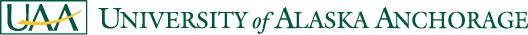 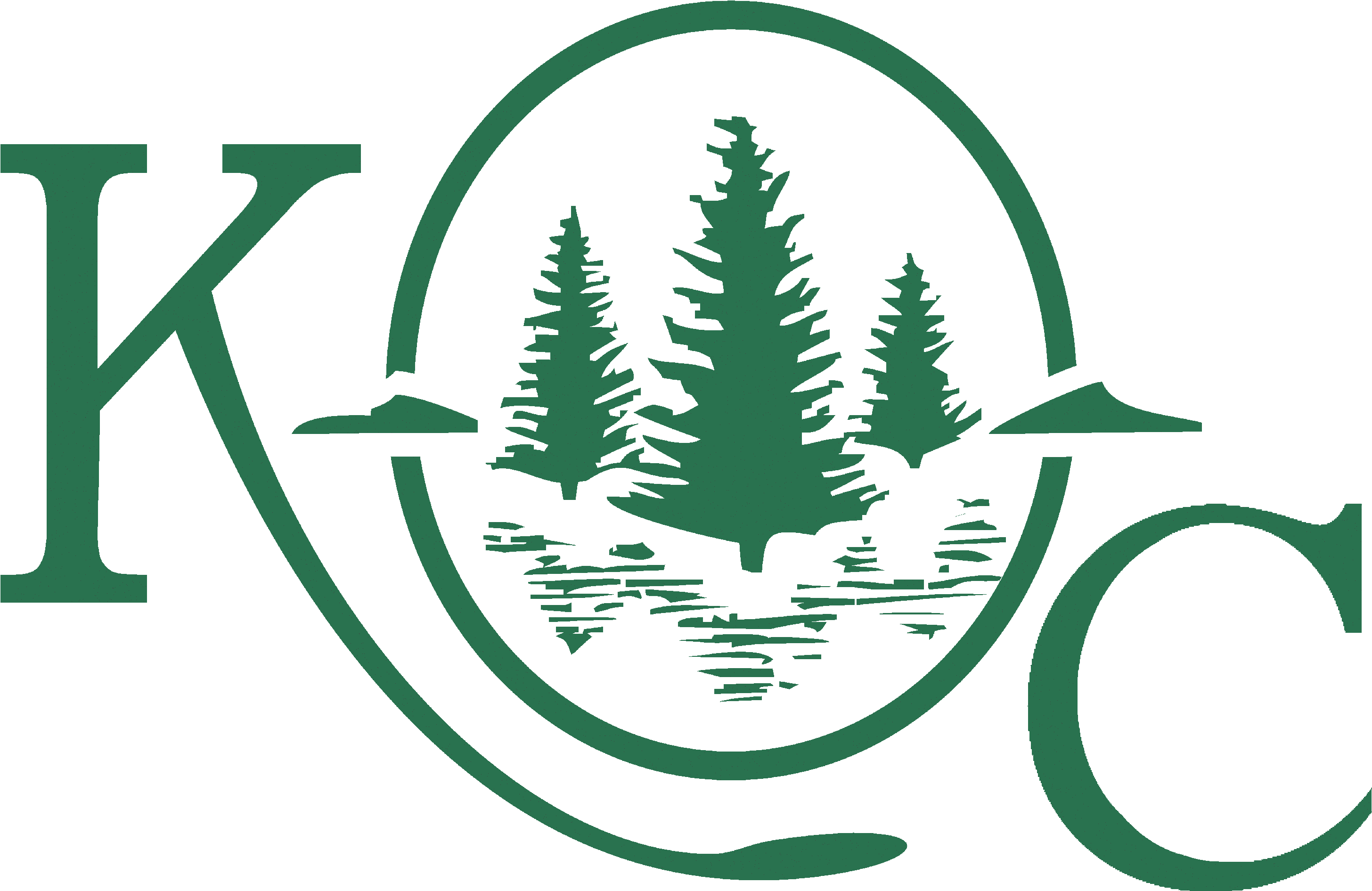 The key to most of these practices is that faculty implement these ideas early in the semester as part of the design of the course.   Detailed explanations of these points can be found in the UAA Technology Knowledge Base.   For more information, please contact Cindy Trussell (ctrussell@kodiak.alaska.edu)